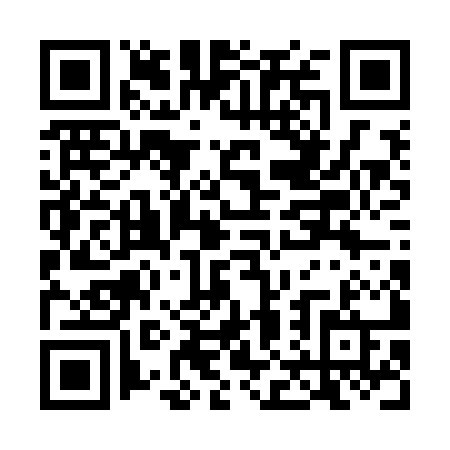 Ramadan times for Villach, AustriaMon 11 Mar 2024 - Wed 10 Apr 2024High Latitude Method: Angle Based RulePrayer Calculation Method: Muslim World LeagueAsar Calculation Method: ShafiPrayer times provided by https://www.salahtimes.comDateDayFajrSuhurSunriseDhuhrAsrIftarMaghribIsha11Mon4:444:446:2512:153:276:056:057:4012Tue4:424:426:2312:143:286:076:077:4213Wed4:404:406:2112:143:296:086:087:4314Thu4:384:386:1912:143:296:096:097:4515Fri4:364:366:1712:133:306:116:117:4616Sat4:344:346:1512:133:316:126:127:4817Sun4:324:326:1312:133:326:146:147:4918Mon4:294:296:1112:133:336:156:157:5119Tue4:274:276:0912:123:346:166:167:5220Wed4:254:256:0712:123:346:186:187:5421Thu4:234:236:0512:123:356:196:197:5522Fri4:214:216:0312:113:366:206:207:5723Sat4:194:196:0112:113:376:226:227:5824Sun4:164:165:5912:113:376:236:238:0025Mon4:144:145:5712:113:386:256:258:0226Tue4:124:125:5512:103:396:266:268:0327Wed4:104:105:5312:103:406:276:278:0528Thu4:074:075:5112:103:406:296:298:0729Fri4:054:055:4912:093:416:306:308:0830Sat4:034:035:4712:093:426:316:318:1031Sun5:005:006:451:094:427:337:339:111Mon4:584:586:441:084:437:347:349:132Tue4:564:566:421:084:447:357:359:153Wed4:544:546:401:084:447:377:379:174Thu4:514:516:381:084:457:387:389:185Fri4:494:496:361:074:467:407:409:206Sat4:464:466:341:074:467:417:419:227Sun4:444:446:321:074:477:427:429:248Mon4:424:426:301:064:477:447:449:259Tue4:394:396:281:064:487:457:459:2710Wed4:374:376:261:064:497:467:469:29